                                                   РАСПОРЯЖЕНИЕ25 декабря 2020 года №34Об организации в Администрации сельского поселения Султанбековский сельсовет рабочего времени в декабре 2020 годаВ соответствии с  Распоряжением Главы Республики Башкортостан за № РГ-341 от 24.12.2020 года «Об организации в Республике Башкортостан рабочего (служебного) времени в декабре 2020 года» и распоряжения Главы администрации муниципального района Аскинский район Республики Башкортостан за №361-к от 25.12.2020 года, Привлечь  к работе в выходной день, 26 декабря 2020 года, лиц, замещающих должности муниципальной службы и работников, занимающих должности и профессии, не отнесенные к муниципальным должностям, и осуществляющих техническое обеспечение деятельности в Администрации  сельского поселения Султанбековский сельсовет, с предоставлением дня отдыха 31 декабря 2020 года  с соблюдением требований, установленных Трудовым кодексом Российской Федерации.Контроль за исполнением данного распоряжения возложить на управляющего делами Хикматову Р.М.Настоящее распоряжение вступает в силу со дня его подписания.Глава сельского поселения:                     Ф.Ф.ШарафутдиновБАШҠОРТОСТАН РЕСПУБЛИКАҺЫАСҠЫН  РАЙОНЫМУНИЦИПАЛЬ РАЙОНЫНЫҢСОЛТАНБӘК АУЫЛ СОВЕТЫАУЫЛ  БИЛӘМӘҺЕ ХАКИМИӘТЕ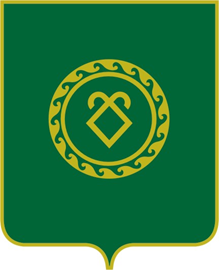 АДМИНИСТРАЦИЯСЕЛЬСКОГО ПОСЕЛЕНИЯСУЛТАНБЕКОВСКИЙ СЕЛЬСОВЕТМУНИЦИПАЛЬНОГО РАЙОНААСКИНСКИЙ РАЙОНРЕСПУБЛИКА  БАШКОРТОСТАН